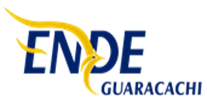 La EMPRESA ELÉCTRICA ENDE GUARACACHI S.A., invita a las personas naturales y jurídicas, a participar del presente CONCURSO DE PROPUESTAS para la compra de materiales en desuso y chatarra, de acuerdo al siguiente detalle:Los materiales en desuso y chatarra se encuentran en nuestras plantas de Aranjuez en la ciudad de Sucre y Karachipampa en la ciudad de Potosí.Los interesados podrán obtener mayor información y realizar una inspección a las instalaciones indicadas del 18 al 26 de febrero, para lo cual deben contactarse con la Lic. Jhermy Columba en la ciudad de Sucre en la Planta Termoeléctrica Aranjuez, Zona alto Aranjuez S/N – Barrio Santa Rosa ENDE al número telefónico 46452529.        La propuesta deberá ser rotulada con la siguiente denominación:Señores:EMPRESA ELÉCTRICA ENDE GUARACACHI S.A.Zona alto Aranjuez S/N – Barrio Santa Rosa ENDEReferencia: compra de materiales desuso y chatarra